Изделия, полученные методами аддитивных технологических процессов. Общие требования.Настоящий проект стандарта не подлежит применению до его утвержденияПредисловие1 РАЗРАБОТАН акционерным обществом «Наука и инновации» (АО «Наука и инновации»).2 ВНЕСЕН Техническим комитетом по стандартизации ТК 182 «Аддитивные технологии».3 УТВЕРЖДЕН И ВВЕДЕН В ДЕЙСТВИЕ Приказом Федерального агентства по техническому регулированию и метрологии от ____________ 20__ г. № __________.4 ВВЕДЕН ВПЕРВЫЕ.Информация об изменениях к настоящему стандарту публикуется в годовом (по состоянию на 1 января текущего года) информационном указателе «Национальные стандарты», а официальный текст изменений и поправок - в ежемесячно издаваемом информационном указателе «Национальные стандарты». В случае пересмотра (замены) или отмены настоящего стандарта соответствующее уведомление будет опубликовано в ближайшем выпуске ежемесячного информационного указателя «Национальные стандарты».ВведениеНастоящий стандарт устанавливает общие требования на изделия, полученные методами аддитивных технологических процессов.ИЗДЕЛИЯ, ПОЛУЧЕННЫЕ МЕТОДАМИ АДДИТИВНЫХТЕХНОЛОГИЧЕСКИХ ПРОЦЕССОВ. ОБЩИЕТРЕБОВАНИЯProducts obtained by additive processes.
GENERAL REQUIREMENTSДата введения – 20__-__-__Область примененияНастоящий стандарт распространяется на изделия, полученные методами аддитивных технологических процессов (АП), в том числе:опасные производственные объекты, поднадзорные Ростехнадзору;заказы Министерства обороны РФ;изделия, применяемые в технологических процессах объектов использования атомной энергии (ОИАЭ) и/или расположенных и эксплуатируемых на их территории, не отнесенных к первому, второму или третьему классу безопасности общими положениями обеспечения безопасности соответствующих ОИАЭ;изделия общепромышленного применения, работающие в различных промышленных средах.Стандарт устанавливает основные требования на изделия, полученные по технологиям АП, а также устанавливает меры безопасности при получении изделий, методы и объём контроля и правила приемки.Требования раздела 4 являются обязательными, остальные – рекомендуемыми.Стандарт пригоден для целей сертификации.Примечание – Информация о введении в действие (прекращении действия) настоящего стандарта публикуется в указателе «Национальные стандарты».Информация об изменениях к настоящему стандарту публикуется в указателе «Национальные стандарты», а текст изменений – в информационных указателях «Национальные стандарты». В случае пересмотра или отмены настоящего стандарта соответствующая информация будет опубликована в информационном указателе «Национальные стандарты». Соответствующая информация, уведомления и тексты размещаются также в информационной системе общего пользования – на официальном сайте Федерального агентства по техническому регулированию и метрологии в сети ИнтернетНормативные ссылкиВ настоящем стандарте использованы нормативные ссылки на следующие стандарты:ГОСТ_____ «Аддитивные технологические процессы. Базовые принципы - часть 1.Термины и определения»ГОСТ _____«Аддитивные технологические процессы. Базовые принципы - часть 2. Материалы для аддитивных технологических процессов. Общие требования»ГОСТ _____«Аддитивные технологические процессы. Базовые принципы - часть 3. Общие требования»ГОСТ _____«Изделия, полученные методом аддитивных технологических процессов. Термины и определения»ГОСТ _____«Аддитивные технологические процессы. Базовые принципы - часть 4. Обработка данных»ГОСТ _____«Оборудование для аддитивных технологических процессов. Общие требования»ГОСТ _____«Изделия, полученные методом аддитивных технологических процессов. Методы контроля и испытаний»ГОСТ _____«Материалы для аддитивных технологических процессов. Методы контроля и испытаний»ГОСТ _____ «Аддитивные технологические процессы. Методы контроля и испытаний»ГОСТ 28378-89 «Материалы конструкционные порошковые на основе железа»ГОСТ 12.2.003-91 Система стандартов безопасности труда. Оборудование производственное. Общие требования безопасностиТермины и определенияВ настоящем стандарте применены термины с соответствующими определениями по ГОСТ _____«Аддитивные технологические процессы. Базовые принципы - часть 1.Термины и определения» и ГОСТ _____«Изделия, полученные методом аддитивных технологических процессов. Термины и определения».Общие требования. Типы, основные параметры и размеры изделийТипы, основные параметры и размеры изделий должны соответствовать требованиям разработчика оборудования АП и техническим требованиям на материалы, разработанные для применения в каждой конкретной  машине АП.Для изготовления изделий предусмотрены следующие материалы:ФотополимерыПолимерыПорошкообразные полиамиды;Порошки и нити из термопластичных полимерных материалов.Порошки из металлов и сплавовна основе никеля и кобальта, титана, алюминия, меди, драгоценных металлов,на основе железа (стали инструментальные, никель-молибденовые, хромистые, марганцовистые, хромоникельмарганцовистые, нержавеющие);Иные материалы (керамика, песок, гипс и пр.)В зависимости от назначения и требований, предъявляемых к продукту, изделия разделяются на три группы в соответствии с таблицей 4.1.Таблица 4.1 Примечания для изделий из металлических материалов: При необходимости введения дополнительных показателей, не предусмотренных таблицей 4.1 для данной группы изделий, их наличие и соответствующие нормы должны быть указаны в КД и (или) НТД;По требованию Заказчика в число дополнительных контролируемых показателей могут быть включены: износостойкость, твердость, вид излома металла, механические свойства для изделий со стенкой толщиной свыше , механические свойства при пониженных и повышенных температурах, герметичность, микроструктура, плотность, коррозионная стойкость, жаростойкость, стойкость против межкристаллитной коррозии, содержание газовых примесей и другие.Для проверки анизотропии свойств твердость изделий необходимо проверять как в горизонтальном и вертикальном направлениях, так и под углом 45 к плоскости построения.Возможность установления в качестве нормируемого показателя относительного сужения вместо относительного удлинения указывается в КД и (или) НТД.Возможность увеличения норм прочности при соответствующем снижении норм пластичности и вязкости указывают в КД и (или) НТД. Нормы, возможность снижения уровня механических свойств на образцах, изготовленных из изделий, указывают в КД. Для изделий 2-й и 3-й группы, подлежащих приемке представителем заказчика, заменять контролируемый показатель "Предел текучести" показателем "Временное сопротивление" допускается только по требованию представителя заказчика.Конфигурация и размеры изделий должны соответствовать КД. Допуски размеров и массы изделий должны соответствовать КД. После изготовления поддержки изделий должны быть удалены. Изделия должны быть очищены от остатков порошка и иметь товарный вид. Требования к технологииИзделия должны быть выполненными методами аддитивных технологических процессов в соответствие с ГОСТ _____«Аддитивные технологические процессы. Базовые принципы – часть 1.Термины и определения», ГОСТ _____«Аддитивные технологические процессы. Базовые принципы – часть 2. Материалы для аддитивных технологических процессов. Общие требования», ГОСТ _____ «Аддитивные технологические процессы. Базовые принципы - часть 3. Общие требования», ГОСТ _____«Аддитивные технологические процессы. Базовые принципы - часть 4. Обработка данных», ГОСТ _____«Аддитивные технологические процессы. Методы контроля и испытаний».Основными технологиями для получения изделий являются:Струйное нанесение связующего – процесс аддитивного производства в котором жидкое связующее выборочно наносится на соединяемые порошковые материалы.Прямой подвод энергии и материала – процесс аддитивного производства в котором тепловая энергия используется для соединения материалов путем сплавления по мере их нанесения.Экструзия материала – процесс аддитивного производства в котором материал выборочно подается через сопло или жиклер.Струйное нанесение материала – процесс аддитивного производства в котором изготовление объекта осуществляется нанесением капель строительного материала.Синтез на подложке – процесс аддитивного производства в котором поверхность предварительно нанесенного слоя порошкового материала выборочно полностью или частично расплавляется тепловой энергией.Листовая ламинация – процесс аддитивного производства в котором изготовление детали осуществляется скреплением листов материала.Фотополимеризация в ванне – процесс аддитивного производства в котором жидкий фотополимер в ванне выборочно отверждается (полимеризуется) световым излучением.Требования к методам контроляИзделия, полученные методами аддитивных технологических процессов, проходят испытания в объёме, предусмотренном ГОСТ _____ «Изделия, полученные методом аддитивных технологических процессов. Методы контроля и испытаний».Требования к составу и квалификации обслуживающего персоналаСостав обслуживающего персонала и его квалификация должны обеспечивать безаварийную работу оборудования в соответствие с требованиями к оборудованию с соблюдением техники безопасности на производственное оборудовании по ГОСТ 12.2.003-91.СОИСПОЛНИТЕЛИФЕДЕРАЛЬНОЕ АГЕНТСТВО

ПО ТЕХНИЧЕСКОМУ РЕГУЛИРОВАНИЮ И МЕТРОЛОГИИФЕДЕРАЛЬНОЕ АГЕНТСТВО

ПО ТЕХНИЧЕСКОМУ РЕГУЛИРОВАНИЮ И МЕТРОЛОГИИФЕДЕРАЛЬНОЕ АГЕНТСТВО

ПО ТЕХНИЧЕСКОМУ РЕГУЛИРОВАНИЮ И МЕТРОЛОГИИ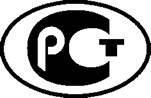 НАЦИОНАЛЬНЫЙ
СТАНДАРТ
РОССИЙСКОЙ
ФЕДЕРАЦИИГОСТ Р
(Проект)Москва
Стандартинформ
2017НАЦИОНАЛЬНЫЙ СТАНДАРТ РОССИЙСКОЙ ФЕДЕРАЦИИГруппа изделийНазначениеХарактеристикаПеречень контролируемыхпоказателей качества1 Изделия общего назначения Изделия, конфигурация и размеры которых определяются только конструктивными и технологическими соображениями Внешний вид, геометрические размеры, химический состав, пористость2 Изделия ответственного назначения Изделия, рассчитываемые на прочность и работающие при статических нагрузках Внешний вид, геометрические размеры, химический и фазовый составы, механические свойства; предел текучести или временное сопротивление и относительное удлинение, пористость3 Изделия особо ответственного назначения Изделия, рассчитываемые на прочность и работающие при циклических и динамических нагрузках Внешний вид, геометрические размеры, химический и фазовый составы, механические свойства; предел текучести или временное сопротивление, относительное удлинение и ударная вязкость, пористостьУДК _________________       ОКС 01.020       ОКП_________________Ключевые слова: аддитивные технологии, аддитивное производство, 3D печать, 3D принтер, 3D сканирование, общие требованияУДК _________________       ОКС 01.020       ОКП_________________Ключевые слова: аддитивные технологии, аддитивное производство, 3D печать, 3D принтер, 3D сканирование, общие требованияУДК _________________       ОКС 01.020       ОКП_________________Ключевые слова: аддитивные технологии, аддитивное производство, 3D печать, 3D принтер, 3D сканирование, общие требованияУДК _________________       ОКС 01.020       ОКП_________________Ключевые слова: аддитивные технологии, аддитивное производство, 3D печать, 3D принтер, 3D сканирование, общие требованияУДК _________________       ОКС 01.020       ОКП_________________Ключевые слова: аддитивные технологии, аддитивное производство, 3D печать, 3D принтер, 3D сканирование, общие требованияУДК _________________       ОКС 01.020       ОКП_________________Ключевые слова: аддитивные технологии, аддитивное производство, 3D печать, 3D принтер, 3D сканирование, общие требованияУДК _________________       ОКС 01.020       ОКП_________________Ключевые слова: аддитивные технологии, аддитивное производство, 3D печать, 3D принтер, 3D сканирование, общие требованияРуководитель организации-разработчикаРуководитель организации-разработчикаРуководитель организации-разработчикаРуководитель организации-разработчикаАО «Наука и инновации»АО «Наука и инновации»АО «Наука и инновации»АО «Наука и инновации»наименование организациинаименование организациинаименование организациинаименование организацииПервый зам. директораА.В. ДубА.В. Дубдолжностьличная подписьличная подписьинициалы, фамилияинициалы, фамилияРуководитель разработкиПервый зам. директораА.В. ДубА.В. Дубдолжностьличная подписьличная подписьинициалы, фамилияинициалы, фамилияИсполнительНачальник управления Н.М. МанцевичН.М. Манцевичдолжностьличная подписьличная подписьинициалы, фамилияинициалы, фамилияРуководитель организации-разработчикаРуководитель организации-разработчикаРуководитель организации-разработчикаРуководитель организации-разработчикаАО «Научно-производственное объединение «Центральный научно-исследовательский институт технологии машиностроения» (АО «НПО «ЦНИИТМАШ»)АО «Научно-производственное объединение «Центральный научно-исследовательский институт технологии машиностроения» (АО «НПО «ЦНИИТМАШ»)АО «Научно-производственное объединение «Центральный научно-исследовательский институт технологии машиностроения» (АО «НПО «ЦНИИТМАШ»)АО «Научно-производственное объединение «Центральный научно-исследовательский институт технологии машиностроения» (АО «НПО «ЦНИИТМАШ»)наименование организациинаименование организациинаименование организациинаименование организацииДиректор по качествуИ.О. Мищенкодолжностьличная подписьличная подписьинициалы, фамилияРуководитель разработкиЗаведующий лабораториейИ.А. Сафоновдолжностьличная подписьличная подписьинициалы, фамилияИсполнительМенеджер по качествуД.А. Жидковдолжностьличная подписьличная подписьинициалы, фамилияСпециалист ПСРН.С. Филипповдолжностьличная подписьличная подписьинициалы, фамилия